PPN, L’envolée des prix se poursuit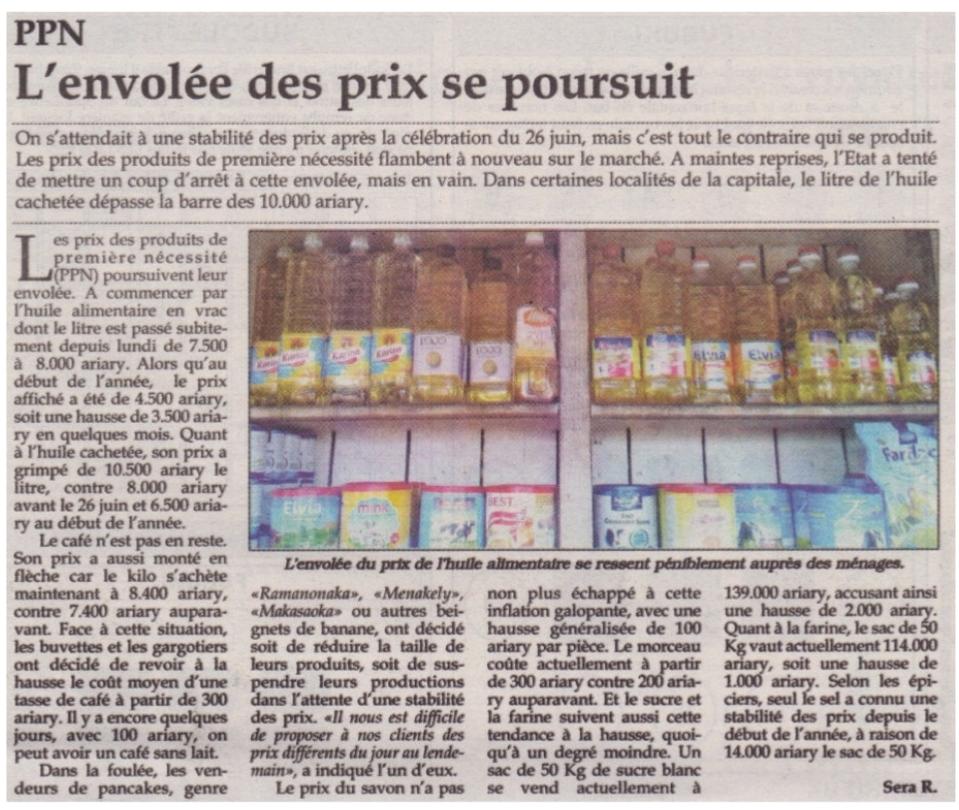 Source : Nouvelles, page 8Date : Vendredi 9 Juillet 2021Auteur : Sera R.